			JÄSENYHDISTYSHAKEMUS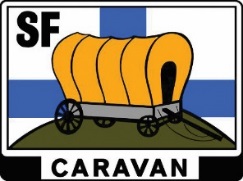 			Hakupäivämäärä  hakee SF-Caravan ry:n jäsenyyttä. Yhdistys on rekisteröity yhdistysrekisteriin ja sen säännöt ovat sopusoinnussa SF-Caravan ry:n sääntöjen kanssa. Aika ja paikka Yhdistyksen puheenjohtajan allekirjoitus		Yhdistyksen varapuheenjohtajan allekirjoitusOhje jäsenyhdistyshakemuksen täyttämiseen ja lähettämiseenYhdistyksen tulee toimittaa kirjallinen jäsenhakemus SF-Caravan ry:n hallitukselle, joka toimittaa sen edelleen käsiteltäväksi liittokokoukselle. Jäsenhakemus voi olla vapaamuotoinen tai siihen voi käyttää yllä olevaa mallia. Hakemuksen liitteenä tulee olla:Kopio voimassaolevasta yhdistysrekisteriotteesta.Kopio yhdistyksen säännöistä.Sääntöjen tulee olla sopusoinnussa SF-Caravan ry:n sääntöjen ja tarkoitusperien kanssa. SF-Caravan ry:n jäsenyhdistysten mallisäännöt ovat vapaasti käytettävissä, tarvittaessa muunnettavaksi ja sovellettavaksi. Mallisäännöt löydät osoitteesta https://www.karavaanarit.fi/sf-caravan-ry/liitonsaannot/jasenyhdistyksen-mallisaannot/. Pöytäkirjanote kokouksesta, jossa on päätetty hakea SF-Caravan ry:n jäsenyyttä.Luettelo yhdistyksen toimihenkilöistä (puheenjohtaja, sihteeri, rahastonhoitaja ja jäsenvastaava) yhteystietoineen, jos heitä ei ole mainittuna jäsenhakemuksessa.Jäsenhakemus liitteineen osoitetaan SF-Caravan ry:n hallitukselle ja se toimitetaan SF-Caravan ry:n liiton toimistoon palvelutiimin esihenkilölle Päivi Fjällströmille, Viipurintie 58, 13210 Hämeenlinna, paivi.fjallstrom@karavaanarit.fi, puh. 03 615 3133.  Hallitus käsittelee hakemuksen ja hyväksyttyään toimittaa sen liittokokouksen käsiteltäväksi. SF-Caravan ry:n liittokokous pidetään liiton sääntöjen mukaan vuosittain hallituksen määräämänä aikana ja määräämässä paikassa kesäkuun loppuun mennessä.1. Yhdistyksen tiedotYhdistyksen täydellinen nimi 1. Yhdistyksen tiedotOsoite1. Yhdistyksen tiedotPuhelinnumero 1. Yhdistyksen tiedotSähköpostiosoite 1. Yhdistyksen tiedotwww-sivut1. Yhdistyksen tiedotRekisterinumero2. Yhdistyksen puheenjohtajaNimi
2. Yhdistyksen puheenjohtajaOsoite2. Yhdistyksen puheenjohtajaPuhelinnumero2. Yhdistyksen puheenjohtajaSähköpostiosoite3. Yhdistyksen sihteeriNimi
3. Yhdistyksen sihteeriOsoite3. Yhdistyksen sihteeriPuhelinnumero3. Yhdistyksen sihteeriSähköpostiosoite3. Yhdistyksen rahastonhoitajaNimi
3. Yhdistyksen rahastonhoitajaOsoite3. Yhdistyksen rahastonhoitajaPuhelinnumero3. Yhdistyksen rahastonhoitajaSähköpostiosoite4. Yhdistyksen jäsenkirjuriNimi
4. Yhdistyksen jäsenkirjuriOsoite4. Yhdistyksen jäsenkirjuriPuhelinnumero4. Yhdistyksen jäsenkirjuriSähköpostiosoite